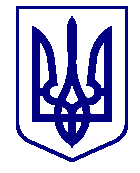 М І С Ь К И Й    Г О Л О В Ам. ВарашР О З П О Р Я Д Ж Е Н Н Я07.07.2023 									№183-Род-23-5100Про затвердження персональногоскладу Молодіжної ради при Вараській міській раді	З метою залучення молоді до формування та реалізації молодіжної політики у Вараській міській територіальній громаді та розвитку молодіжного руху, розглянувши протокол установчих зборів для формування Молодіжної ради при Вараській міській раді від 03 липня 2023 року № 1 та протокол засідання Молодіжної ради при Вараській міській раді від 03 липня 2023 року № 1, відповідно до Закону України «Про основні засади молодіжної політики», рішення Вараської міської ради від 03 травня 2023 р. №1898-РР-VIII «Про створення Молодіжної ради при Вараській міській раді», керуючись статтею 25 Закону України «Про місцеве самоврядування в Україні»:	Затвердити персональний склад Молодіжної ради при Вараській міській раді №5120-КО-02, згідно з додатком. Міський голова 					Олександр МЕНЗУЛ